แบบประเมินความพึงพอใจ 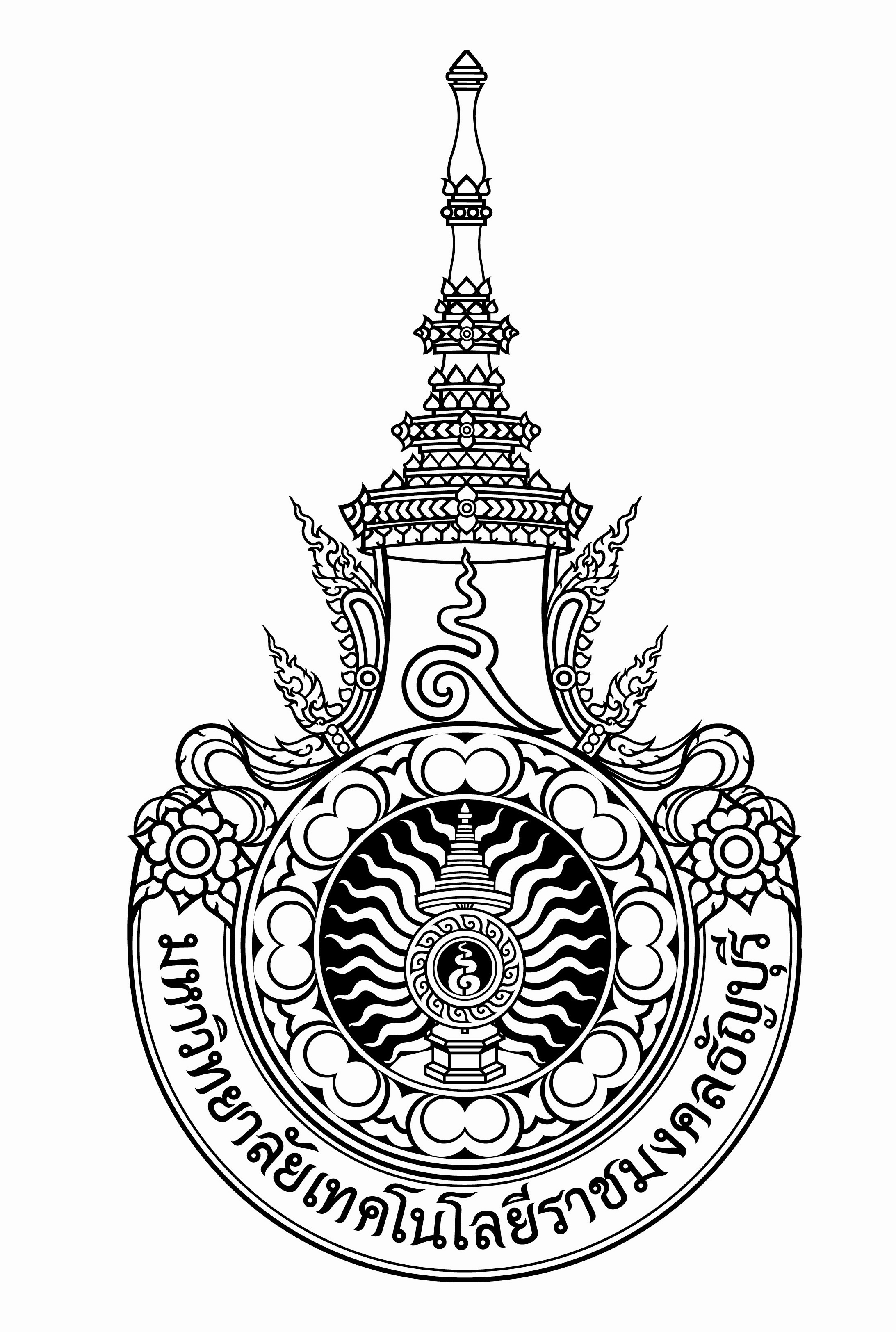 โครงการพัฒนาหลักสูตรประกาศนียบัตรบัณฑิตสาขาวิชาชีพครู ตามมาตรฐานวิชาชีพทางการศึกษา พ.ศ.2556คณะครุศาสตร์อุตสาหกรรม  มหาวิทยาลัยเทคโนโลยีราชมงคลธัญบุรีโปรดตอบแบบประเมินให้ครบถ้วน  ทั้งนี้ข้อมูลของท่านจะเป็นประโยชน์อย่างมากในการปรับปรุงการจัดโครงการครั้งต่อไปตอนที่ 1   ข้อมูลทั่วไป   1.  สถานภาพ	 1. ผู้ทรงภายนอก      		 2. อาจารย์ มทร.ธัญบุรี 	2.  วุฒิการศึกษา		     1. ปริญญาโท         2. ปริญญาเอก3. ประสบการณ์ทำงาน	 1.ต่ำกว่า 5 ปี  	 2. 5–10 ปี   	      3. 11–20 ปี            4. 21 ปีขึ้นไปตอนที่ 2  ความคิดเห็นที่มีต่อโครงการ  (5= มากที่สุด 4=มาก 3=ปานกลาง 2=น้อย 1=น้อยที่สุด) คำชี้แจง โปรดทำเครื่องหมาย ลงในช่องว่างที่ตรงกับความคิดเห็นของท่านมากที่สุดตอนที่ 3   ข้อเสนอแนะอื่น ๆ..................................................................................................................................................................................................................................................................................................................................................................................................................................................................................................................................................................................................................................................................................................................................................................................................................................................................................................................................................................................................................................................................................................................................................................................................................................................................................................................................................................................................................................................................................................................................................................................................................................................................................................................................สรุปผลการประเมิน โครงการพัฒนาหลักสูตรประกาศนียบัตรบัณฑิตสาขาวิชาชีพครู ตามมาตรฐานวิชาชีพทางการศึกษา พ.ศ.2556คณะครุศาสตร์อุตสาหกรรม มหาวิทยาลัยเทคโนโลยีราชมงคลธัญบุรี	การประเมินผลโครงการโดยเก็บข้อมูลจากผู้เข้าสัมมนาให้ตอบแบบสอบถามที่คณะกรรมการฝ่ายประเมินผลโครงการจัดทำขึ้น  แบบสอบถามแบ่งออกเป็น  2  ตอนคือ ตอนที่ 1 เป็นข้อมูลทั่วไปของผู้ตอบแบบสอบถาม และตอนที่ 2 เป็นความคิดเห็นที่มีต่อโครงการ วิเคราะห์ข้อมูลด้วยค่าร้อยละ  ผลการประเมินโครงการมีรายละเอียดดังนี้ตอนที่ 1   ข้อมูลทั่วไปของผู้ตอบแบบสอบถามจากตารางพบว่า ข้อมูลทั่วไปของผู้ตอบแบบสอบถามส่วนใหญ่ เป็นอาจารย์ มทร.ธัญบุรี ร้อยละ 87.9  จบการศึกษาระดับปริญญาโทรองลงมาเป็นปริญญาเอก มีประสบการณ์ทำงานตั้งแต่ต่ำกว่า 5 ปีจนถึง 21 ปีขึ้นไปในสัดส่วนใกล้เคียงกัน 				ตอนที่ 2  ความคิดเห็นที่มีต่อโครงการ  (5= มากที่สุด 4=มาก 3=ปานกลาง 2=น้อย 1=น้อยที่สุด)	จากตารางพบว่า  ผู้เข้าสัมมนาส่วนใหญ่มีความพึงพอใจต่อโครงการโดยภาพรวมอยู่ในระดับมากที่สุด เมื่อพิจารณารายด้านพบว่า 	ด้านเนื้อหา/ความรู้ มีความพึงพอใจในระดับมากขึ้นไป (มากและมากที่สุด) คิดเป็นร้อยละ 90 ขึ้นไปได้แก่ ความรู้และประสบการณ์นำไปประยุกต์ใช้ในการปฏิบัติงานได้เพียงใด  สำหรับความรู้ก่อนการอบรมส่วนใหญ่อยู่ในระดับน้อยแต่หลังการอบรมอยู่ในระดับมากด้านผู้นำการอภิปรายและผู้ทรงคุณวุฒิ ผู้เข้าสัมมนาส่วนใหญ่มีความพึงพอใจต่อผู้นำการอภิปรายและผู้ทรงคุณวุฒิ โดยภาพรวมอยู่ในระดับมากที่สุด เมื่อพิจารณาเป็นรายหัวข้อพบว่า มีความพึงพอใจในระดับมากขึ้นไปคิดเป็นร้อยละ 90 ขึ้นไปทุกหัวข้อยกเว้นหัวข้อเรื่อง 	ด้านการจัดการโครงการ มีความพึงพอใจในระดับมากถึงมากที่สุดคิดเป็นร้อยละ 90 ขึ้นไปได้แก่  การต้อนรับและการให้บริการต่างๆ  สถานที่จัดสัมมนา  เอกสารประกอบการอบรม  สื่อ/วัสดุ อุปกรณ์ประกอบการสัมมนา  สำหรับความพึงพอใจที่อยู่ระหว่างร้อยละ 85 - 89 ได้แก่  การติดต่อสอบถามรายละเอียดของโครงการ อาหารกลางวัน  อาหารว่างและเครื่องดื่ม   และระยะเวลาที่จัดสัมมนารายการประเมินระดับความพึงพอใจระดับความพึงพอใจระดับความพึงพอใจระดับความพึงพอใจระดับความพึงพอใจรายการประเมิน543211. ด้านเนื้อหา/ความรู้	1) หัวข้อและเนื้อหาการสัมมนาตรงตามวัตถุประสงค์โครงการ2) เนื้อหากับเวลาในการสัมมนามีความเหมาะสม3) ความรู้และประสบการณ์นำไปประยุกต์ใช้ในการปฏิบัติงานได้เพียงใด4) โดยภาพรวมความรู้ในเนื้อหาก่อนการอบรมของท่านอยู่ในระดับใด5) โดยภาพรวมความรู้ในเนื้อหาหลังการอบรมของท่านอยู่ในระดับใด2. ด้านผู้นำการอภิปรายและผู้ทรงคุณวุฒิ มีความเหมาะสมเพียงใด1)  ความรู้และความสามารถที่เกี่ยวข้องกับการพัฒนาหลักสูตร 2)  การให้ข้อคิดเห็น เสนอแนะที่เป็นประโยชน์ต่อการพัฒนาหลักสูตร3)  กำหนดข้อสรุปในแต่ละประเด็นอย่างชัดเจน  ถูกต้องและครบถ้วน4)  ผู้ร่วมสัมมนาได้แสดงความคิดเห็นและข้อเสนอแนะอย่างเต็มความสามารถ5) โดยภาพรวมผู้นำการอภิปรายและผู้ทรงคุณวุฒิ มีความเหมาะสมเพียงใด3. ด้านการจัดการโครงการ	1) การติดต่อสอบถามรายละเอียดของโครงการ 2) การต้อนรับและการให้บริการต่างๆ 3) ความเหมาะสมของสถานที่จัดสัมมนา4) เอกสารประกอบการสัมมนา5) สื่อ/วัสดุ อุปกรณ์ประกอบการสัมมนา6) อาหารกลางวัน  อาหารว่างและเครื่องดื่ม7) ความเหมาะสมของระยะเวลาที่จัด8) ความพึงพอใจต่อโครงการโดยภาพรวมรายการร้อยละสถานภาพ1.1  ผู้ทรงภายนอก12.11.2  อาจารย์ มทร.ธัญบุรี87.9วุฒิการศึกษา2.1  ปริญญาโท65.62.2  ปริญญาเอก34.4ประสบการณ์ทำงาน3.1  ต่ำกว่า 5  ปี24.33.2  5-10  ปี28.43.3  11-20  ปี23.03.4  21  ปีขึ้นไป24.3รายการประเมินระดับความพึงพอใจระดับความพึงพอใจระดับความพึงพอใจระดับความพึงพอใจระดับความพึงพอใจรายการประเมิน543211. ด้านเนื้อหา/ความรู้	1) หัวข้อและเนื้อหาการสัมมนาตรงตามวัตถุประสงค์โครงการ64.931.23.92) เนื้อหากับเวลาในการสัมมนามีความเหมาะสม57.139.03.93) ความรู้และประสบการณ์นำไปประยุกต์ใช้ในการปฏิบัติงานได้เพียงใด51.936.410.41.34) โดยภาพรวมความรู้ในเนื้อหาก่อนการอบรมของท่านอยู่ในระดับใด9.213.225.030.322.45) โดยภาพรวมความรู้ในเนื้อหาหลังการอบรมของท่านอยู่ในระดับใด33.758.18.22. ด้านผู้นำการอภิปรายและผู้ทรงคุณวุฒิ มีความเหมาะสมเพียงใด1)  ความรู้และความสามารถที่เกี่ยวข้องกับการพัฒนาหลักสูตร 63.536.42)  การให้ข้อคิดเห็น เสนอแนะที่เป็นประโยชน์ต่อการพัฒนาหลักสูตร63.536.43)  กำหนดข้อสรุปในแต่ละประเด็นอย่างชัดเจน  ถูกต้องและครบถ้วน67.528.64)  ผู้ร่วมสัมมนาได้แสดงความคิดเห็นและข้อเสนอแนะอย่างเต็มความสามารถ64.928.62.65) โดยภาพรวมผู้นำการอภิปรายและผู้ทรงคุณวุฒิ มีความเหมาะสมเพียงใด62.329.92.63. ด้านการจัดการโครงการ	1) การติดต่อสอบถามรายละเอียดของโครงการ 37.750.67.82) การต้อนรับและการให้บริการต่างๆ 57.133.83.91.33) ความเหมาะสมของสถานที่จัดสัมมนา59.731.25.24) เอกสารประกอบการสัมมนา59.732.53.95) สื่อ/วัสดุ อุปกรณ์ประกอบการสัมมนา64.927.33.96) อาหารกลางวัน  อาหารว่างและเครื่องดื่ม66.229.97) ความเหมาะสมของระยะเวลาที่จัด50.639.06.58) ความพึงพอใจต่อโครงการโดยภาพรวม57.135.11.32.6